Конспект НОД с детьми старшего дошкольного возраста с использованием технологии ОТСМ-ТРИЗ 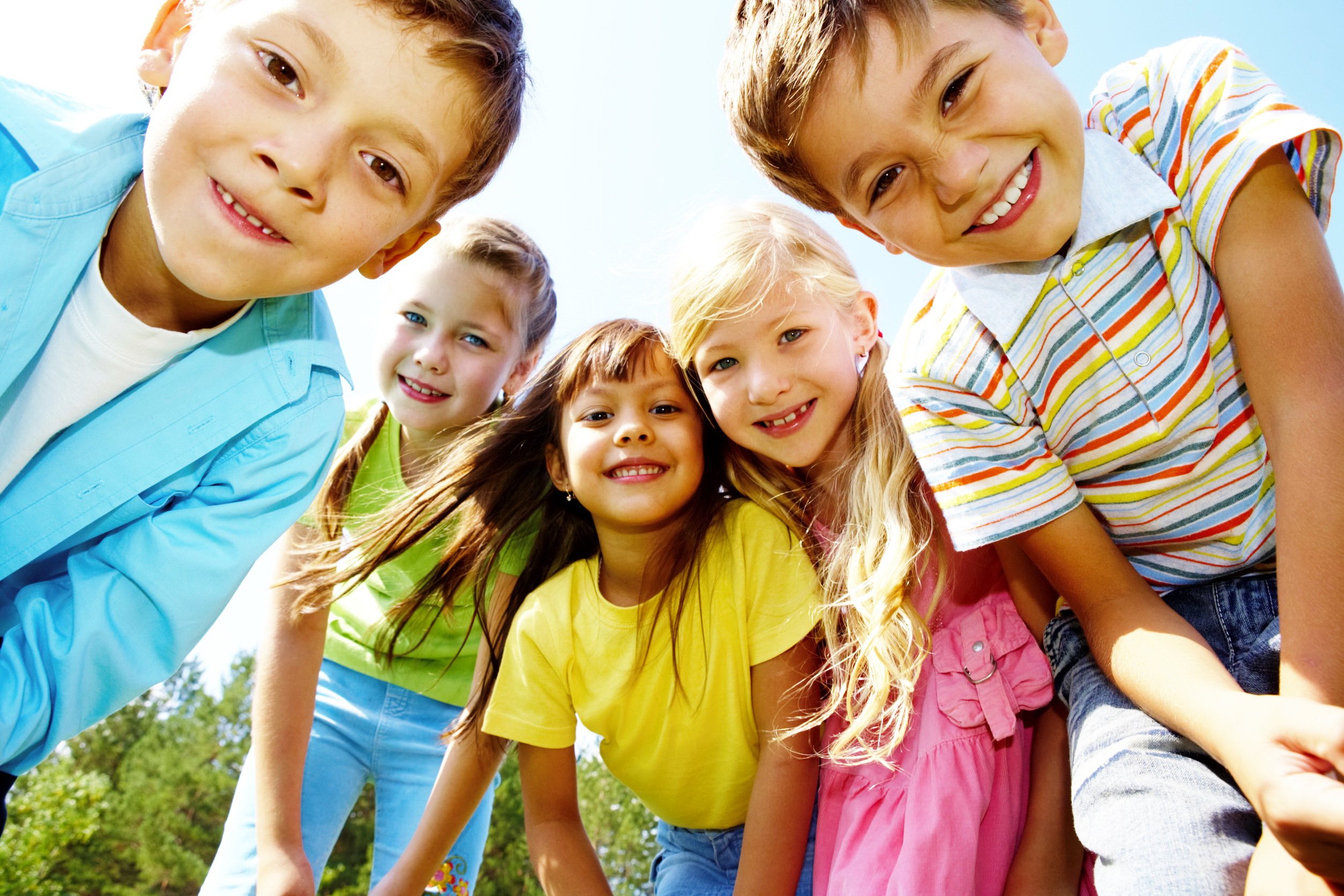 «Моя семья»Цель: Закрепить представление детей о родственных отношениях в семье (папа, мама, сын, дочь, дедушка, бабушка).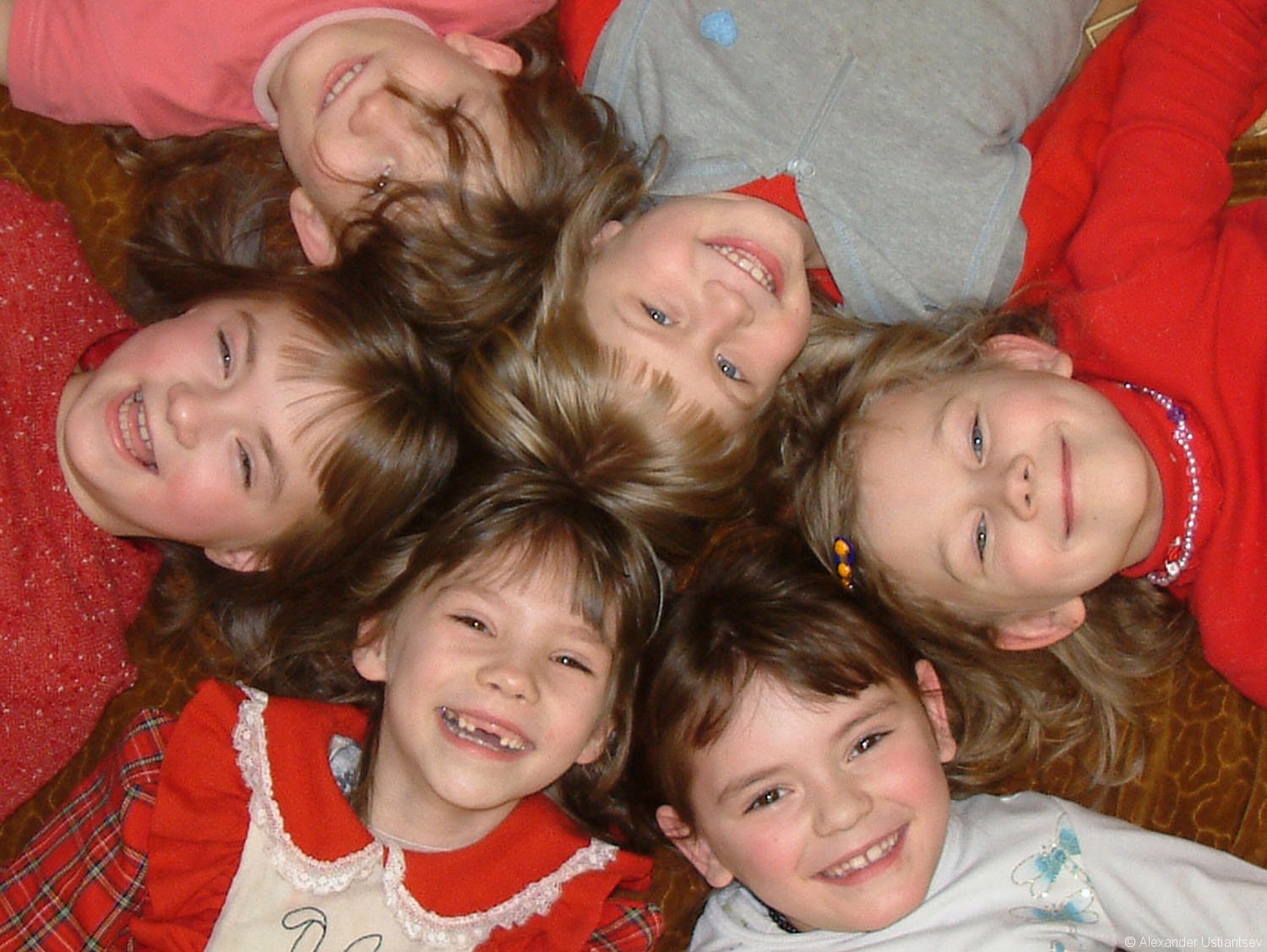 Задачи:-формировать представление о семье как о людях, которые живут вместе, заботятся друг о друге, воспитывать любовь и уважение к членам семьи, развивать чувство гордости за свою семью.-побуждать отвечать на вопросы, развивать навыки правильного грамматического строя речи.-развивать творческие способности; развитие продуктивной деятельности и творческого потенциала детей, развитие эстетического восприятия, эстетических эмоций, чувств, отношений и интересов.Материалы и оборудование: семейные фото, квадратный лист, цветные карандаши.Методы и приёмы:Словесные - беседа, рассказы детейНаглядные - рассматривание фотографийПрактические - игра, рисование.Предварительная работа: Беседа с детьми о семье, стихи.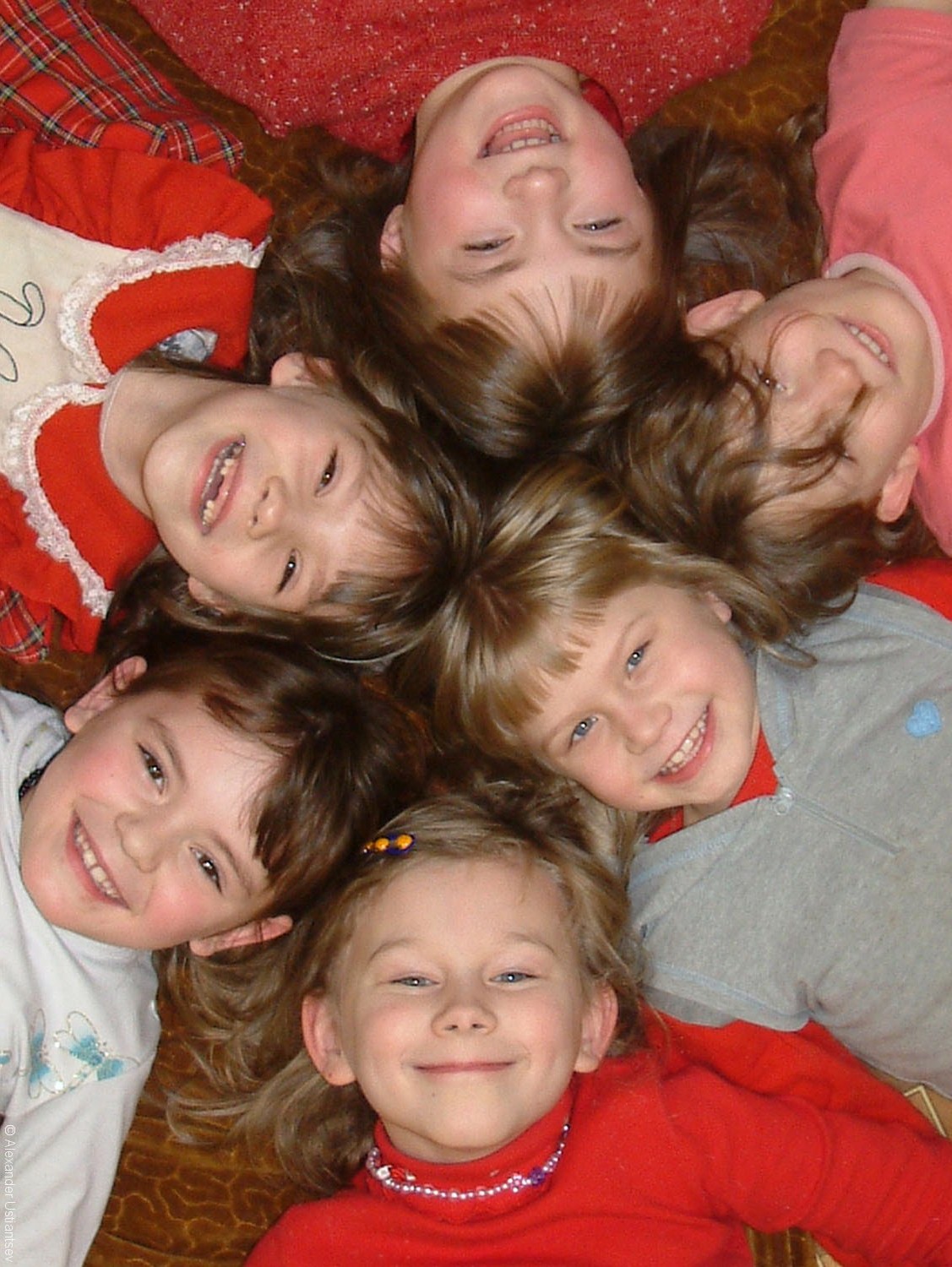 Планируемые результаты: Сформировать представления о родственных отношениях, о своей семье, о семейных традициях, умение составить небольшой рассказ о своей семье. Закреплять навыки рисования.Ход занятия:Воспитатель:- Доброе утро, я очень рада видеть вас всех.- Давайте поприветствуем друг друга: "Я - твой друг и ты – мой друг.Крепко за руки возьмемся, и друг другу улыбнёмся".Нашу встречу мне бы хотелось начать с пальчиковой игры: «Семья»Этот пальчик - дедушка,Этот пальчик - бабушка,Этот пальчик - папочка,Этот пальчик - мамочка,Этот пальчик - я.Вот и вся моя семья.Воспитатель: Ребята, сегодня я приглашаю вас посетить интересную выставку.На стене развешаны семейные фотографии. Звучит музыка. Дети рассматривают фотографии.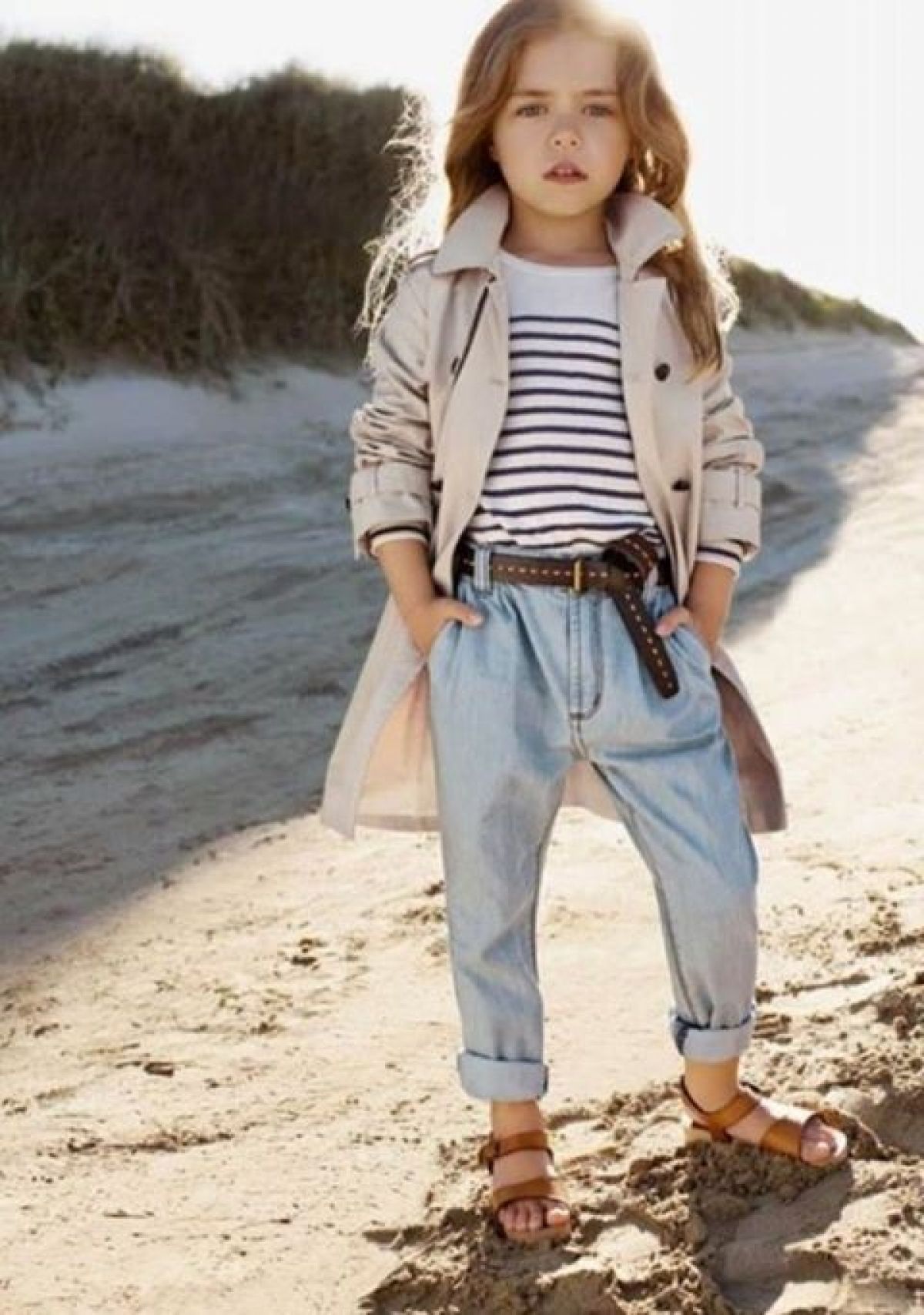 Воспитатель:  Вы узнали знакомые фотографии?На выставке представлены фотографии, на которых изображены все или многие члены ваших семей. Как мы называем такие фотографии?(ответы, комментарии детей)Игра «Волшебство времени»Воспитатель предлагает детям поиграть с Зеркалом времени: посмотреть на себя в прошлом, каким ты был маленьким, с какими игрушками играл и можно представить себя взрослым человеком: что ты будешь делать, какая у тебя будет семья.Воспитатель: Как вы думаете, для чего нужны фотографии?(ответы, комментарии детей)Воспитатель: Воспоминания… Они есть у каждого человека (большого и маленького) и копятся они не только в памяти, но и в семейном альбоме. В нем собираются фотографии родных и близких людей, о радостных и торжественных семейных событий, а порой забавные случаи, которые произошли в вашей семье.Вы догадались, о чем мы поведем разговор?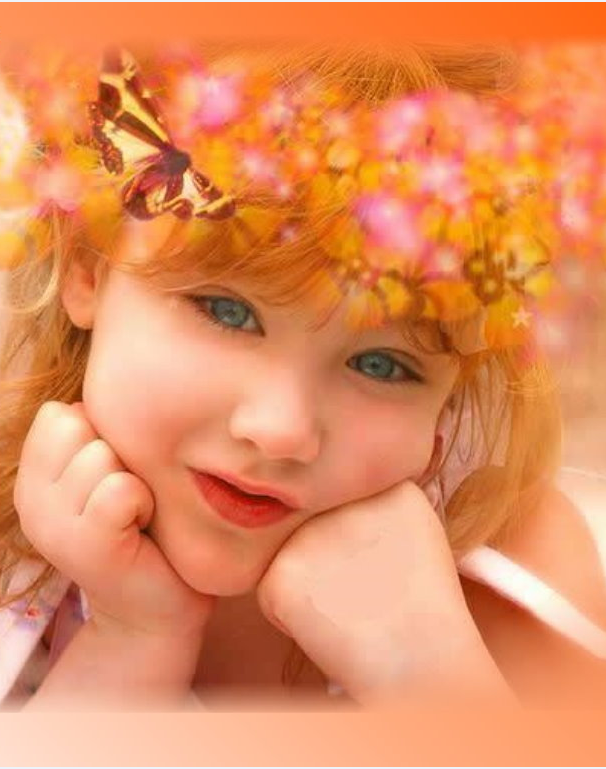 (ответы, комментарии детей)Воспитатель: Сегодня я хочу поговорить с вами о семье. Дети по очереди рассказывают о своей семье, стоя в кругу, и при этом передают мяч друг другу.Сколько человек в вашей семье? Кто самый старший в вашей семье? Кто самый младший? Сколько взрослых? Сколько детей?На Руси говорили: семья – это «семь Я», т. е. семь человек, живущих в одном доме. И не случайно слово семья можно зашифровать 7я (показывает ребус). В старину на Руси в семье было 10 и более детей. И говорили так: «Полна хата детей – так и счастье в ней» Как называется семья, где много детей?(ответы, комментарии детей)Воспитатель: В наше время многодетной считается семья, где три и более детей. Есть у нас в группе такие семьи? Воспитатель: Кто еще хочет рассказать о своей семье?Рассказы детейВоспитатель: Ребята! Чем больше вы будете помогать своей маме и меньше ее огорчать, тем дольше она будет молодой, красивой и здоровой.Воспитатель: Давайте будем любить друг друга и дружно жить в своих семьях. А теперь я предлагаю каждому из вас «чудесный экран», в котором вы сможете отобразить, как родилась ваша семья и какое у нее вы бы хотели видеть будущее.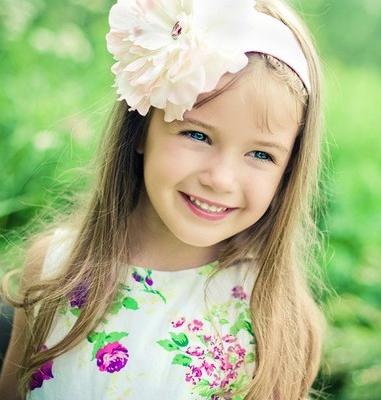 Содержание деятельности:1. Д/игра «Разложи по порядку».Материалы: 1 «чудесный экран»2. карандаши.